Занятие для детей подготовительной к школе группы«Обучение решению задач с опорой на наглядный материал».(Второе занятие).Разработала и провела:Баркова Анастасия Викторовна,воспитатель  5 группы.Программное содержание.Цель:Продолжать учить детей составлять и решать арифметические задачи на сложение и вычитание (с опорой на наглядный материал).Обучающие задачи:Закрепить название дней недели, их последовательность.Продолжать знакомить детей со структурой задачи (выделять условие и вопрос).Учить детей давать полный, развернутый ответ на вопросы по содержанию задачи.Учить детей сознательно выбирать  действие сложения или вычитания. Совершенствовать умение ориентироваться на плоскости.Развивающие задачи:Развивать речь детей.Развивать логическое мышление, внимание.Воспитательные задачи:Вызвать интерес к НОД по математическому развитию.Методические  приёмы:Игровой.Наглядный - мультимедийная презентация, учебная доска использование иллюстраций.Словесный - напоминание, вопросы, индивидуальные ответы детей, поощрение.Практический - решение математических упражнений с использованием дидактического материала.Оборудование: Магнитная доска.Демонстрационные материалы: картинки с изображением медведя,  обезьяны, воздушных шариков, бананов, фокусника; карточки с изображением цифр и знаков (=, -, +); лабиринт.Раздаточные материалы: на каждого ребёнка – числа из математического набора от 1 до 9 и знаки плюс, минус, равно; карточки с изображением лабиринта.Средства ТСО: мультимедийный проектор.Видеоматериалы: Видеофрагмент циркового представления с участием дрессированных животных.Ход занятия:1. Организационный момент. Игра «Вот так!»На каждый вопрос дети отвечают хором: «Вот так!» – и жестом показывают нужное движение (действие).Как живешь? – Вот так! (Показывают большой палец.)Как идешь? – Вот так! («Шагают» двумя пальцами по ладони.)А бежишь? – Вот так! (Сгибают руки в локтях и показывают, как работают ими при беге.)Ночью спишь? – Вот так! (Кладут руки под щеку, а на них – голову.)Как берешь? Вот так! (Делают руками хватательные движения.)А даешь? – Вот так! (Делают руками движения. Как будто дают что-то.)Как шалишь? – Вот так! (Надувают щеки и слегка шлепают по ним ладонями.)А грозишь? – Вот так! (грозят пальчиком своему соседу.)2. Разминка «Живая неделя» (Дети сидят на ковре). (На столе лежат карточки с числами  от 1 до 7. Воспитатель приглашает 7 детей, которым предлагает взять любое из чисел).Воспитатель: Мальчики и девочки, посмотрите на свои числа и на числа ребят. Встаньте в порядке возрастания чисел (Дети выстраиваются в ряд). Воспитатель: Сейчас я взмахну волшебной палочкой и превращу вас в дни недели. Раз, два, три… неделя, оживи!Воспитатель: Дни недели, назовите себя по очереди.Дети: Я понедельник, я вторник, я среда, я четверг, я пятница, я суббота, я воскресенье.Воспитатель: Какой день недели располагается между понедельником и средой?Ребёнок: Я, вторник. Воспитатель: Первый рабочий день недели, отзовись.Ребёнок: Я, понедельник.Воспитатель: Какой день недели располагается между субботой и понедельником? Ребёнок: Я, воскресенье.Воспитатель: Какой день недели следует за вторником?Ребёнок: Я, среда.Воспитатель: Какой день недели располагается между четвергом и субботой? Ребёнок: Я, пятница.Воспитатель: Выходные дни, отзовитесь!Дети: Я суббота. Я, воскресенье.Воспитатель: Какой день недели располагается между средой и пятницей? Ребёнок: Я, четверг.Воспитатель: А сегодня какой день недели? Ребёнок: Сегодня четверг.Воспитатель: Назовите, какой идёт месяц, число!? Дети: 6 февраля.3. «Найди место в зрительном зале».Воспитатель: Ребята, как же я могла забыть? Сегодня, в четверг, 6 февраля, мы должны с вами пойти…!  А вот куда – догадайтесь сами:Что за странный круглый дом?                                         Крыша куполом на нём.                                         Ежедневно в этом доме                                         Происходят чудеса.                                         Много музыки и света                                         Уж поверь, увидишь сам.Дети: Мы должны идти в цирк.Воспитатель: Почему вы так решили?Дети: В стихотворении описано круглое здание с куполом.  Оно похоже на шатёр. В цирке всегда можно увидеть удивительные представления.Воспитатель: Отправляемся в цирк на проспекте Вернадского! (Слайд с изображением цирка). Но просто так нас туда не пустят. Чего нам не хватает? Дети: Нам нужны билеты.Воспитатель: Верно, но билеты эти необычные. Мальчики, чтобы найти свое место в зрительном зале, нужно найти на столе число на единицу больше вашего (дети рассаживаются за столы, на которых лежат соответствующие числа). Девочки, чтобы найти свое место в зрительном зале, нужно найти на столе число на единицу меньше вашего.Воспитатель: Ребята, вы заняли свои места. Представление скоро начнётся!Напомните, как называется сцена в цирке.Дети: Сцена в цирке – это «арена».Воспитатель: Тише! Артисты вышли на арену!  (Дети смотрят видеофрагмент циркового представления с участием дрессированных животных).Воспитатель: Ребята, кто из вас был в цирке? Что запомнилось больше всего? (Ответы детей).4. Решение задач.Воспитатель: Ребята, цирковым артистам понадобилась ваша помощь. Помогите решить первую задачу дрессированным медведям. (Воспитатель прикрепляет к доске изображение мишки).Вчера дрессировщик принёс медведям воздушные шарики. Посчитаем хором, сколько их было.Дети: Один, два, три, четыре. (Прикрепляю изображение шариков к доске).Воспитатель: Положите это число себе на стол.Запись на доске и у детей на столах: 4Воспитатель: А сегодня зрители подарили ещё 1 воздушный шарик. (Прикрепляю его на доску немного в стороне от 4-х).Воспитатель: После этого шариков стало больше или меньше? Дети: Шариков стало больше.Воспитатель: На сколько стало больше шариков? Дети: Стало больше на 1 шарик.Воспитатель: Какой знак мы должны поставить после первого числа? Дети: Мы должны поставить знак плюс.Воспитатель: Почему? Дети: Он показывает, что мы выполняем действие сложение, увеличиваем первое число. Воспитатель: Положите плюс на стол.Запись на доске и у детей на столах: 4 +Воспитатель: На сколько увеличилось количество шариков?  На сколько шариков стало больше?Дети: Шариков стало больше на 1.Положите это число на стол. Теперь положите знак равенства.Запись на доске и у детей на столах: 4 + 1 =Воспитатель: Что показывает первое число? Дети: Сколько шариков принёс дрессировщик вчера.Воспитатель: Что показывает второе число? Дети: Сколько шариков подарили зрители сегодня.Воспитатель: Какой вопрос вы зададите? Что мы можем узнать про шарики? Дети: Сколько шариков стало.Воспитатель: Верно. Ребята, решим задачу. Прочтите запись на столах (решение) и назовите ответ: Запись на доске и у детей на столах: 4 + 1 = 5Дети: К 4 прибавить 1. Получится 5 шариков.Физкультминутка «Мы весёлые мартышки».Мы веселые мартышки,
мы играем громко слишком.
Мы ногами топаем,
Мы руками хлопаем.Оттопырим ушки,
Возьмемся за макушки,
Шире рот откроем,
Мордочки состроим.Как скажу я слово три –
Все с мордашками замри!(Воспитатель прикрепляет к доске изображение обезьянки).Воспитатель: Вторая задача – задача от обезьянки. На завтрак обезьянам принесли бананы. Посчитаем хором, сколько их.Дети: Один, два, три, четыре, пять, шесть. (Прикрепляю изображение бананов к доске).Воспитатель: Положите это число себе на стол.Запись на доске и у детей на столах: 6Воспитатель: Один банан обезьяны съели сразу. (Отодвигаю один банан на доске немного в сторону от остальных).Воспитатель: После этого бананов стало больше или меньше?Дети: Бананов стало меньше.Воспитатель: На сколько стало меньше бананов? Дети: Бананов стало меньше на 1.Воспитатель: Какое знак мы должны поставить после первого числа? Дети: Мы должны поставить знак минус.Воспитатель: Почему? Дети: Он показывает, что мы выполняем действие вычитание, уменьшаем первое число. Воспитатель: Положите минус на стол. Запись на доске и у детей на столах: 6 -Воспитатель: На сколько уменьшилось количество бананов? Дети: Количество бананов уменьшилось на один. Воспитатель: Положите второе число на стол. Теперь положите знак равенства. Запись на доске и у детей на столах: 6 – 1 =Воспитатель: Что показывает первое число? Дети: Сколько бананов принесли на завтрак.Воспитатель: Что показывает второе число?Дети: Сколько бананов съели обезьяны сразу.Воспитатель: Какой вопрос вы зададите? Что мы можем узнать про бананы? Дети: Сколько бананов после этого стало.Воспитатель: Верно. Ребята, решим задачу. Прочтите запись на столах (решение) и назовите ответ:Дети: Из 6 вычесть 1. Получится 5 бананов.Воспитатель: Правильно, стало 5 бананов.5.  «Лабиринт». Воспитатель: Ребята, необычную задачку напоследок предлагает нам решить фокусник (Изображение фокусника на доске). Он поместил своего кролика в лабиринт (На доске лабиринт). Посчитайте, какое самое большое количество морковок может съесть кролик, гуляя по этому лабиринту?(Перед каждым ребёнком на столе лежит листок с изображением лабиринта и карандаш). Дети должны зачеркнуть те морковки, которые может съесть заяц, гуляя по лабиринту).Воспитатель: Ребята, те, кто справился с заданием раньше остальных, скажите на ушко мне свой ответ (Дети: «Семь морковок может съесть кролик»).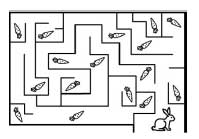 Теперь проверим правильность ваших ответов (Один ребёнок у доски).6. Подведение итогов занятия.